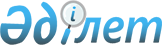 Об утверждении Списка работ, на которых запрещается применение труда женщин, предельных норм подъема и перемещения вручную тяжести женщинами
					
			Утративший силу
			
			
		
					Приказ и.о. Министра труда и социальной защиты населения Республики Казахстан от 31 июля 2007 года № 186-п. Зарегистрирован в Министерстве юстиции Республики Казахстан 5 сентября 2007 года № 4916. Утратил силу приказом Министра труда и социальной защиты населения Республики Казахстан от 25 ноября 2011 года № 418-ө

      Сноска. Утратил силу приказом Министра труда и социальной защиты населения РК от 25.11.2011 № 418-ө.      В соответствии с подпунктом 20) статьи 16 Трудового кодекса Республики Казахстан от 15 мая 2007 года, ПРИКАЗЫВАЮ : 

      1. Утвердить прилагаемые: 

      1) Список работ, на которых запрещается применение труда женщин; 

      2) Предельные нормы подъема и перемещения вручную тяжести женщинами. 

      2. Признать утратившим силу приказ и.о. Министра труда и социальной защиты населения Республики Казахстан от 15 февраля 2005 года N 44-п "Об утверждении Списка производств, профессий на тяжелых физических работах и работах с вредными (особо вредными), опасными (особо опасными) условиями труда, на которых запрещается применение труда женщин", зарегистрированный в Реестре государственной регистрации нормативных правовых актов за N 3443, опубликованный в Бюллетене нормативных правовых актов центральных и иных государственных органов Республики Казахстан N 15, июнь 2005 г., ст. 101. 

      3. Департаменту труда и занятости населения (Абденов С.С.) обеспечить государственную регистрацию настоящего приказа в Министерстве юстиции Республики Казахстан и его последующее опубликование в периодических изданиях в установленном законодательством порядке. 

      4. Контроль за исполнением настоящего приказа возложить на вице-министра Курманова А.М. 

      5. Настоящий приказ вводится в действие по истечении десяти календарных дней со дня его первого официального опубликования.       и.о. Министра       "Согласовано" 

      и.о. Министра здравоохранения 

      Республики Казахстан 

      31 июля 2007 года 

Утвержден             

приказом и.о. Министра труда и 

социальной защиты населения  

Республики Казахстан      

от 31 июля 2007 года N 186-п   

СПИСОК 

работ, на которых запрещается применение труда женщин  

Глава 1. Металлообработка  

§ 1. Литейные работы       1. Вагранщик 

      2. Выбивальщик отливок, занятый на ручной выбивке 

      3. Завальщик шихты в вагранки и печи, занятый загрузкой шихты вручную 

      4. Заварщик отливок 

      5. Заливщик металла 

      6. Обрубщик, занятый на работах с пневмоинструментом 

      7. Плавильщик металла и сплавов 

      8. Рабочие, занятые подвеской горячего литья на конвейере и обслуживанием и ремонтом оборудования в тоннелях литейных цехов.  

§ 2. Сварочные работы       9. Газосварщик и электросварщик ручной сварки, работающие в цехах, в закрытых емкостях (цистернах, котлах), а также на высотных сооружениях связи (башнях, мачтах) свыше 10 метров и верхолазных работах.  

§ 3. Котельные, холодноштамповочные, волочильные 

и давильные работы       10. Давильщик, занятый на работах вручную 

      11. Котельщик 

      12. Чеканщик, занятый на работах ручным пневматическим инструментом  

§ 4. Кузнечно-прессовые и термические работы       13. Бандажник, занятый на горячих работах 

      14. Нагревальщик (сварщик) металла 

      15. Пружинщик, занятый на горячих работах при навивке пружин из проволоки диаметром свыше 10 миллиметров 

      16. Раскатчик, занятый раскаткой колец в горячем состоянии 

      17. Рессорщик на обработке горячего металла.  

§ 5. Металлопокрытия и окраска       18. Герметизаторщик, занятый герметизацией внутри кессон-баков 

      19. Освинцевальщик, постоянно занятый освинцеванием горячим способом (негальваническим).  

§ 6. Слесарные и слесарно-сборочные работы       20. Сверловщик-пневматик, выполняющий работу пневоинструментом, передающим вибрацию на руки работающим. 

      21. Слесарь-ремонтник, занятый наладкой оборудования в цехах и отделениях: горячепрокатных, травильных, эмалировочных, изолирования с применением кремнийорганических лаков, освинцевания в кабельном производстве.  

§ 7. Работы со свинцом       22. Рабочие, занятые на выплавке, отливке, прокатке, протяжке, штамповке, свинцовых изделий, освинцевании кабелей и пайке свинцовых аккумуляторов.  

Глава 2. Строительные, монтажные и ремонтно-строительные работы       23. Арматурщик, занятый на ручной установке каркасов, ручных гибочных станках и ножницах. 

      24. Асфальтобетонщик 

      25. Асфальтобетонщик-варильщик 

      26. Гидромониторщик 

      27. Землекоп-проходчик 

      28. Камнетес 

      29. Каменщик 

      30. Кессонщик, кессонщик-аппаратчик, кессонщик-проходчик, кессонщик-слесарь, кессонщик-электромонтажник 

      31. Кровельщик по рулонным кровлям и по кровлям из штучного материала 

      32. Кровельщик по стальным кровлям 

      33. Машинист автогудронатора 

      34. Машинист автогрейдера 

      35. Машинист бетоно-насосной установки 

      36. Машинист битумоплавильной передвижной установки 

      37. Машинист бульдозера 

      38. Машинист грейдер-элеватора 

      39. Машинист смесителя асфальтобетона передвижного 

      40. Машинист укладчика асфальтобетона 

      41. Машинист экскаватора одноковшевого, машинист экскаватора роторного 

      42. Машинист электросварочного передвижного агрегата с двигателем внутреннего 

сгорания 

      43. Монтажник по монтажу стальных и железобетонных конструкций при работе на высоте и верхолазных работах 

      44. Монтажник связи-антенщик, занятый работой на высоте 

      45. Огнеупорщик, занятый на горячем ремонте печей и топок котла 

      46. Трубоклад промышленных железобетонных труб 

      47. Паяльщик по свинцу (свинцовопаяльщик) 

      48. Трубоклад промышленных кирпичных труб.  

Глава 3. Горные работы       49. Подземные работы в горно-добывающей промышленности, на строительстве подземных сооружений, за исключением, работников и специалистов, не выполняющих физических работ, а также работников и специалистов, выполняющих физические работы в пределах установленных норм по физическим нагрузкам для женщин. 

      50. Открытые горные работы и поверхность действующих и строящихся шахт и рудников, обогащение, агломерация, брикетирование, за исключением, работников и специалистов, не выполняющих физических работ, а также работников и специалистов, выполняющих физические работы в пределах установленных норм по физическим нагрузкам для женщин.  

§ 1. Общие профессии горных и горнокапитальных работ       51. Бурильщик скважин, машинист бурового станка, бурильщик шпуров 

      52. Взрывник, горнорабочий на взрывных работах 

      53. Горнорабочий по предупреждению и тушению пожаров 

      54. Оставщик крепежных материалов в шахту 

      55. Машинист буровой установки, помощник машиниста буровой установки 

      56. Крепильщик 

      57. Кузнец-бурозаправщик 

      58. Машинист погрузочной машины 

      59. Машинист установки по бурению стволов шахт полным сечением 

      60. Машинист, помощник машиниста, водитель тяжелых самоходных и транспортных машин (большегрузные автомобили, автосамосвалы, землеройные машины, экскаваторы, тракторы, бульдозеры) 

      61. Опрокидчик, занятый ручной подкаткой и откаткой вагонеток 

      62. Проходчик 

      63. Стволовой 

      64. Чистильщик.  

§ 2. Общие профессии обогащения, агломерации, брикетирования       65. Дробильщик, занятый на дроблении горячего пека в производстве глинозема, в брикетировании. 

      66. Обжигальщик, занятый ведением процесса обжига сырья и материалов в производстве ртути. 

      67. Рабочие и мастера обогатительных и дробильно-сортировочных фабрик, рудников, шахт и металлургических предприятий, занятые на работах по дроблению, измельчению, помолу и шихтовке руд черных, цветных и редких металлов, плавикового шлака и угля, при которых образуется пыль, содержащая 10 процентов и более свободной двуокиси кремния. 

      68. Рабочие, занятые в цехах обогащения свинца.  

Глава 4. Геологоразведочные и топографо-геодезические работы       69. Взрывник 

      70. Монтажник геодезических знаков 

      71. Электрослесарь (слесарь) дежурный и по ремонту оборудования, занятый в полевых условиях.  

Глава 5. Бурение скважин       72. Бурильщик эксплуатационного и разведочного бурения скважин на нефть и газ 

      73. Вышкомонтажник, вышкомонтажник-сварщик, вышкомонтажник-электромонтер 

      74. Машинист буровой установки 

      75. Машинист по цементажу скважин 

      76. Моторист цементировочного агрегата 

      77. Моторист цементно-пескосмесительного агрегата 

      78. Опрессовщик труб 

      79. Помощник бурильщика эксплуатационного и разведочного бурения скважин на нефть и газ (первый и второй) 

      80. Помощник машиниста буровой установки (первый и второй) 

      81. Приготовитель бурового раствора, занятый приготовлением растворов вручную 

      82. Слесарь-ремонтник, занятый ремонтом бурового оборудования 

      83. Слесарь по обслуживанию буровых, непосредственно занятый на буровых 

      84. Установщик бурильных замков 

      85. Электромонтер по ремонту электрооборудования и электромонтер по обслуживанию электрооборудования, занятые обслуживанием и ремонтом технологического оборудования.  

Глава 6. Добыча нефти и газа       86. Бурильщик плавучего бурильного агрегата в море 

      87. Бурильщик капитального ремонта скважин 

      88. Машинист паровой передвижной депарафинизационной установки 

      89. Машинист передвижного компрессора 

      90. Машинист подъемника 

      91. Машинист промывочного агрегата 

      92. Оператор по гидравлическому разрыву пластов 

      93. Оператор по подземному ремонту скважин 

      94. Оператор по подготовке скважин к капитальному и подземному ремонтам 

      95. Оператор по химической обработке скважин 

      96. Помощник бурильщика плавучего бурильного агрегата в море 

      97. Помощник бурильщика капитального ремонта скважин 

      98. Рабочие, руководители и специалисты, постоянно занятые подземной добычей нефти 

      99. Рабочие, занятые работами, связанными с применением метанола и кислот 

      100. Слесарь по монтажу и ремонту оснований морских буровых и эстакад 

      101. Слесарь-ремонтник, занятый монтажом, обслуживанием и ремонтом нефтепромыслового оборудования.  

Глава 7. Черная металлургия  

§ 1. Общие профессии черной металлургии       102. Ковшевой, занятый на работах с расплавленным металлом 

      103. Нагревальщик металла, занятый на работе в методических, камерных печах и колодцах прокатного и трубного производств 

      104. Обработчик поверхностных пороков металла, занятый на работах пневматическим инструментом.  

§ 2. Доменное производство       105. Верховой доменной печи 

      106. Водопроводчик доменной печи 

      107. Горновой доменной печи 

      108. Машинист вагон-весов 

      109. Скиповой.  

§ 3. Сталеплавильное производство       110. Машинист завалочной машины 

      111. Миксеровой 

      112. Набивщик блоков 

      113. Плавильщик раскислителей 

      114. Подручный сталевара: конвертера, мартеновской печи, прямого восстановления железа, установки электрошлакового переплава, электропечи 

      115. Разливщик стали 

      116. Сталевар: конвертера, мартеновской печи, печи прямого восстановления железа, установки электрошлакового переплава, электропечи.  

§ 4. Прокатное производство       117. Вальцовщик стана горячей прокатки 

      118. Варщик пека 

      119. Листобойщик 

      120. Подручный вальцовщика стана горячей прокатки 

      121. Прессовщик-прошивщик рельсовых скреплений 

      122. Слесарь-проводчик, занятый в сортопрокатном производстве.  

§ 5. Трубное производство       123. Вальцовщик: калибровочного стана, стана горячего проката труб, стана печной сварки труб, стана холодного проката труб, трубоформовочного стана 

      124. Волочильщик труб, занятый на немеханизированных станах 

      125. Калибровщик труб на прессе 

      126. Кузнец на молотах и прессах 

      127. Подручный вальцовщика стана: горячего проката труб, холодного проката труб.  

§ 6. Ферросплавное производство       128. Горновой ферросплавных печей 

      129. Плавильщик ферросплавов 

      130. Рабочие, занятые получением металлического хрома и хромосодержащих сплавов алюминотермическим способом 

      131. Рабочие, занятые выплавкой кремнийстых сплавов в открытых дуговых печах.  

§ 7. Коксохимическое производство       132. Барильетчик 

      133. Дверевой 

      134. Дробильщик 

      135. Люковой 

      136. Работники, непосредственно занятые в производстве бензола, его гидроочистке и ректификации 

      137. Скрубберщик-насосчик, занятый обслуживанием фенольной установки в цехе улавливания продуктов коксования 

      138. Слесарь-ремонтник, занятый обслуживанием коксовых батарей.  

Глава 8. Цветная металлургия  

§ 1. Общие профессии цветной металлургии       139. Заливщик анодов, занятый на заливке подовых секций анодов в производстве алюминия, силумина и кремния 

      140. Монтажник на ремонте ванн, занятый на пробуривании углубления под катодный стержень в производстве алюминия, силумина и кремния 

      141. Плавильщик 

      142. Прокальщик 

      143. Рабочие, непосредственно занятые на производстве тантала, ниобия, их соединений и изделий из них, с использованием химических веществ первого и второго класса опасности 

      144. Спекальщик твердых сплавов 

      145. Слесарь-ремонтник, слесарь по ремонту металлургического и цементного оборудования, занятые на обслуживании и ремонте металлургического оборудования в основных металлургических цехах.  

§ 2. Производство цветных и редких металлов, 

производство порошков из цветных металлов       146. Анодчик в производстве алюминия, магния 

      147. Выбивщик титановой губки 

      148. Выливщик-заливщик металла 

      149. Катодчик 

      150. Конвертерщик 

      151. Конденсаторщик 

      152. Монтажник реакционных аппаратов, занятый на монтаже и демонтаже ванн и печей 

      153. Отбивщик ртути 

      154. Печевой на восстановлении и дистилляции титана и редких металлов 

      155. Печевой по восстановлению активного никелевого порошка 

      156. Печевой в производстве цинковой пыли 

      157. Печевой на получении окиси цинка в вельцпечах 

      158. Печевой по переработке титаносодержащих и редкоземельных материалов 

      159. Рабочие и мастера, занятые в производстве четыреххлористого титана (тетрахлорида) 

      160. Рабочие и мастера, занятые в цехах (отделениях и участках) восстановления тетрахлорида и сепарации металла в производстве металлического титана 

      161. Рабочие и мастера, занятые в цехах хлорирования лопаритового концентрата 

      162. Рабочие и мастера, занятые в отделениях (на участках) хлорирования и ректификации титанового сырья (шлаков) 

      163. Рабочие, занятые в отделении переработки шлаков методом возгона на фьюмингустановке (в производстве олова) 

      164. Рабочие, занятые в плавильных цехах, а также по переработке огарков в производстве ртути 

      165. Шламовщик электролитных ванн, занятый чисткой ванн ручным способом 

      166. Электролизник расплавленных солей.  

§ 3. Производство бериллия, его соединений и изделий из них       167. Аппаратчик, занятый в производстве металлического бериллия 

      168. Аппаратчик, занятый на чистке вручную фильтрпрессов в производстве гидроксида бериллия 

      169. Аппаратчик, занятый в производстве фторбериллата аммония 

      170. Аппаратчик, занятый на получении порошка оксида бериллия 

      171. Аппаратчик, занятый на операциях с использованием порошка оксида бериллия в производстве изделий из оксида бериллия 

      172. Аппаратчик, занятый на приготовлении шихтовых материалов в производстве гидроокиси бериллия 

      173. Аппаратчик, занятый на сплавлении шихтовых материалов в производстве гидроокиси бериллия 

      174. Аппаратчик, занятый обслуживанием ветсистем 

      175. Рабочий (токарь, фрезеровщик и т.д.), занятый на механической обработке бериллия и его сплавов, изделий из оксида бериллия 

      176. Рабочий на операциях, связанных с использованием изолирующих средств индивидуальной защиты 

      177. Слесарь-ремонтник, занятый на ремонте технологического и вспомогательного оборудования.  

§ 4. Производство топлива для атомных электростанций       178. Аппаратчики, непосредственно занятые ведением технологического процесса, за исключением аппаратчиков на осаждении, экстракции, формировании таблеток, разбраковке готовой продукции, контроле и комплектации, учетчиков, операторов по обслуживанию пылегазоулавливающих установок 

      179. Мастер-механик, мастер-электрик, мастер-сантехник, мастер по наладке автоматов и полуавтоматов, слесари по ремонту оборудования, слесари-сантехники, электромонтеры.  

Глава 9. Ремонт оборудования электростанций и сетей       180. Электромонтер по ремонту и монтажу кабельных линий, занятый на ремонте кабельных вводов со свинцовым глетом и напайке свинцовых кабельных муфт и оболочек 

      181. Электромонтер по ремонту воздушных линий электропередач, занятый на верхолазных работах ремонтом высоковольтных линий электропередач.  

Глава 10. Производство абразивов       182. Балансировщик-заливщик абразивных кругов, занятый заливкой свинцом абразивных изделий 

      183. Машинист бульдозера, занятый на горячей разборке печей сопротивления в производстве абразивов 

      184. Плавильщик абразивных материалов 

      185. Плавильщик карбида кремния 

      186. Подинщик, занятый в цехе корунда.  

Глава 11. Электротехническое производство  

§ 1. Слесарно-сборочные и общие профессии 

электротехнического производства       187. Дистиллировщик ртути 

      188. Формовщик ртутных выпрямителей.  

§ 2. Электроугольное производство       189. Рабочие, занятые на плавке пека.  

§ 3. Кабельное производство       190. Опрессовщик кабелей свинцом или алюминием, занятый опрессовкой свинцом горячим способом 

      191. Съемщик оболочек с кабельных изделий, занятый съемкой только свинцовых оболочек.  

§ 4. Производство химических источников тока       192. Литейщик изделий из свинцовых сплавов 

      193. Мешальщик сухой массы (для свинцовых аккумуляторов) 

      194. Плавильщик свинцовых сплавов и свинецсодержащих отходов 

      195. Рубщик аккумуляторных пластин, занятый на штамповке-разделении отформированных свинцовых пластин.  

Глава 12. Химическое производство       196. Работы, связанные с использованием химических веществ 1-2 класса опасности, для женщин в детородном возрасте, за исключением, лаборантов химических лабораторий, занятых обслуживанием основных производств, не относящихся к химическому производству.  

§ 1. Общие профессии химических производств       197. Аппаратчик плавления, занятый на плавке и облагораживании пека 

      198. Пропарщик, занятый на раздирке-распарке каучука.  

§ 2. Производство желтого и красного фосфора и их производных       199. Рабочие, руководители и специалисты, непосредственно занятые обслуживанием шахтных щелевых печей, обжиговых и агломерационных печей, установок грануляции мелочи в отделениях электровозгонки фосфора, на заполнении фосфорных емкостей, по обслуживанию складских емкостей фосфора, фосфорного шлама, дистилляции шлама и на переработке огнежидких шлаков.  

§ 3. Производство треххлористого фосфора и пятисернистого фосфора       200. Рабочие, руководители и специалисты, занятые в основном технологическом процессе.  

§ 4. Лакокрасочное производство  

§ 5. Производство свинцового глета и сурика, свинцовых 

кронов, белил, свинцовой зелени и ярьмедянки       201. Рабочие, руководители и специалисты, занятые в основном технологическом процессе.  

Глава 13. Переработка резины  

§ 1. Общие профессии производства резиновых смесей 

и их переработки       202. Вулканизаторщик, занятый загрузкой, выгрузкой изделий в котлах длиною свыше 6 метров, вулканизацией гребных валов 

      203. Машинист резиносмесителя 

      204. Рабочие, занятые в отделениях: холодной вулканизации, выработки радоля и фактисов 

      205. Ремонтировщик резиновых изделий, занятый на изготовлении и ремонте крупногабаритных резиновых деталей и изделий, на вулканизации армированных деталей (крупные покрышки, резиновые топливные баки, резервуары, транспортерные ленты и т.п.).  

§ 2. Производство, восстановление и ремонт шин       206. Вулканизаторщик 

      207. Сборщик покрышек (большегрузных).  

Глава 14. Переработка нефти, газа, сланцев и угля, выработка 

синтетических нефтепродуктов, нефтяных масел и смазок       208. Коксоразгрузчик 

      209. Коксоочиститель 

      210. Рабочие, занятые в экстракционных цехах и отделениях производств ароматических углеводородов 

      211. Рабочие, занятые приготовлением мышьяковых растворов при очистке серосодержащего нефтяного газа 

      212. Рабочие, руководители и специалисты, занятые на технологических установках этилированного бензина 

      213. Рабочие, занятые ремонтными работами в сосудах, работающих под давлением и дренажных емкостях, предназначенных для сбора отходов переработки нефти и газа 

      214. Рабочие, занятые профилактическими работами в газовзрывоопасной среде с высоким содержанием сероводорода.  

Глава 15. Производство целлюлозы, бумаги, картона 

и изделий из них       215. Аппаратчик пропитки, занятый в производстве антикоррозийной и ингибитированной бумаги 

      216. Аппаратчик приготовления химических растворов, занятый на растворении хлора 

      217. Варщик целлюлозы 

      218. Варщик волокнистого сырья 

      219. Древопар 

      220. Дробильщик колчедана 

      221. Загрузчик сульфата 

      222. Загрузчик колчеданных, серных печей и турм 

      223. Загрузчик балансов в дефибреры 

      224. Кислотчик 

      225. Миксовщик 

      226. Обмуровщик кислотных резервуаров 

      227. Опиловщик фибры 

      228. Пропитчик бумаги и бумагоизделий, занятый в производстве антикоррозийной и ингибитированной 

      229. Регенераторщик сернистой кислоты 

      230. Содовщик 

      231. Слесарь-ремонтник, электромонтер по ремонту, электромонтер по обслуживанию электрооборудования, смазчик, уборщик производственных помещений, занятые в производстве сульфитной целлюлозы и сернистой кислоты 

      232. Сушильщик бумагоделательной (картоноделательной) машины, занятый на быстроходных бумагоделательных и картоноделательных машинах, работающих со скоростью от 400 и более метров в минуту 

      233. Хлорщик.  

Глава 16. Производство цемента       234. Рабочие по очистке шламовых бассейнов и болтушек.  

Глава 17. Обработка камня и производство камнелитейных изделий       235. Заливщик камнелитейных изделий 

      236. Камнетес 

      237. Камневар 

      238. Машинист мельниц, занятый размолом диабазового щебня в порошок 

      239. Наладчик оборудования по обработке камня 

      240. Фрезеровщик по камню.  

Глава 18. Производство железобетонных и бетонных 

изделий и конструкций       241. Резчик бетонных и железобетонных изделий.  

Глава 19. Производство теплоизоляционных материалов       242. Битумщик 

      243. Вагранщик.  

Глава 20. Производство мягкой кровли и 

гидроизоляционных материалов       244. Загрузчик варочных котлов.  

Глава 21. Текстильная и легкая промышленность  

§ 1. Общие профессии производства текстиля       245. Оператор шлихтовального оборудования, занятый на немеханизированном подъеме и снятии валиков 

      246. Слесарь аварийно-восстановительных работ, занятый чисткой канализационных траншей и колодцев 

      247. Чистильщик-точильщик чесальных аппаратов.  

§ 2. Первичная обработка хлопка       248. Прессовщик сырья и волокна.  

§ 3. Льняное и пенько-джутовое производство       249. Подготовитель волокна.  

§ 4. Шерстяное производство       250. Мастер, занятый в ткацком цехе в производстве сукон 

      251. Промывальщик, занятый на промывке технических сукон  

§ 5. Валяльно-войлочное производство       252. Валяльщик, занятый на изготовлении плотных войлоков 

      253. Насадчик обуви, занятый на ручных работах 

      254. Съемщик обуви с колодок, занятый на ручных работах.  

Глава 22. Пищевая промышленность  

§ 1. Общие профессии производств пищевой продукции       255. Аппаратчик диффузии, обслуживающие диффузоры периодического действия при загрузке вручную 

      256. Заготовщик льда, занятый на заготовке льда в водоемах и укладке его в бунты 

      257. Изготовитель костяного клея 

      258. Машинист очистительной машины, занятый разборкой сепараторов вручную 

      259. Рабочие, занятые на тюковке отходов гофрено-тарного производства.  

§ 2. Производство мясных продуктов       260. Боец скота, занятый на операциях: 

      1) оглушения, подцепки, обескровливания крупного и мелкого рогатого скота и свиней; 

      2) нутровки, съемки шкур крупного рогатого скота ручным способом; 

      3) распиловки туш; 

      4) шпарки и опалки свиных туш и голов; 

      5) обработки туш крупного рогатого скота горизонтальным способом; 

      6) мездрильщик шкур; 

      7) обработчик шкур.  

Глава 23. Железнодорожный транспорт и метрополитен       261. Машинист: дизельпоезда, тепловоза, электропоезда 

      262. Машинист мотовоза, помощник машиниста мотовоза, водитель дрезины 

      263. Помощник водителя дрезины, работающие на железнодорожных линиях широкой колеи 

      264. Помощник машиниста: дизельпоезда, тепловоза, электропоезда 

      265. Составитель поездов, помощник составителя поездов 

      266. Электромонтер контактной сети, занятый на электрифицированных железных дорогах работой на высоте 

      267. Монтер пути 

      268. Осмотрщик-ремонтник вагонов.  

Глава 24. Речной транспорт       269. Грузчик, докер-механизатор (кроме докера-механизатора, постоянно работающего крановщиком, водителем внутрипортового транспорта, и рабочих, обслуживающих машины и механизмы непрерывного действия на переработке грузов за исключением веществ, относящихся к 1 и 2 классам опасности) 

      270. Кочегар судна, занятый на судах, работающих на твердом топливе 

      271. Матросы всех наименований пассажирских и грузопассажирских судов (за исключением судов на подводных крыльях и глиссирующих, а также судов, работающих на внутригородских и пригородных линиях), земснарядов, землесосов и судов смешанного "река-море" плавания 

      272. Машинист крана (крановщик), занятый на плавучем кране.  

Глава 25. Полиграфическое производство  

§ 1. Работы, связанные с применением свинцовых сплавов       273. Наладчик полиграфического оборудования, занятый на участках отливов стереотипов, шрифта, наборных и пробельных материалов 

      274. Отливщик 

      275. Рабочие, занятые на отливочных операциях и отделке стереотипа 

      276. Стереотипер.  

§ 2. Цехи глубокой печати       277. Рабочие, занятые на работах в печатном отделении глубокой печати (кроме приемки и упаковки готовой продукции) 

      278. Травильщик форм глубокой печати.  

Глава 26. Профессии рабочих, общие 

для всех отраслей экономики       279. Антенщик-мачтовик 

      280. Варщик битума 

      281. Водитель аэросаней 

      282. Водитель автомобиля грузоподъемностью свыше 3,5 тонн (за исключением автобусов) 

      283. Водолаз 

      284. Газоспасатель 

      285. Десантник-пожарный, парашютист-пожарный 

      286. Дозировщик ртути, занятый дозировкой открытой ртути вручную 

      287. Дровокол, занятый работой вручную 

      288. Отельщик, занятый ремонтом горячих котлов 

      289. Котлочист 

      290. Краскотер, занятый приготовлением свинцовых красок вручную 

      291. Маляр, занятый внутри емкостей окраской с применением лакокрасочных материалов, содержащих свинец, ароматические и хлорированные углеводороды, а также окраской крупногабаритных изделий в закрытых камерах пульверизатором с применением этих же лакокрасочных материалов 

      292. Машинист крана (крановщик), занятый работой в море 

      293. Машинист (кочегар) котельной, занятый обслуживанием паровых водогрейных котлов при загрузке вручную 

      294. Работники машинной команды плавучих кранов 

      295. Работники, занятые на работах: 

      1) с металлической ртутью в открытом виде (кроме занятых на установках и полуавтоматах, где обеспечивается эффективный воздухообмен на рабочем месте) рабочие занятые; 

      2) на очистке емкостей (резервуаров, мерников, цистерн, барж и т.п.) из под сернистой нефти, продуктов ее переработки и серосодержащего нефтяного газа; 

      3) на работах, связанных с непосредственным тушением пожаров; 

      4) на очистных, ошкрябочных и малярных работах в судовых и железнодорожных цистернах, судовых танках жидкого топлива и нефтеналивных судов, коффердамах, фор- и ахтер-пиках, цепных ящиках, междудонных и междубортных пространствах и других труднодоступных местах; 

      5) составлением смеси бензина с этиловой жидкостью; 

      6) чисткой ртутных выпрямителей на монтаже, ремонте и обслуживании контактных сетей, а также воздушных линий электропередач при работе на высоте свыше 10 метров; 

      7) обслуживанием плавучих средств, земснарядов с выполнением судовых такелажных работ. 

      296. Слесарь аварийно-восстановительных работ, занятый на работах по очистке сетей канализации 

      297. Слесарь-мостовой 

      298. Такелажник, занятый на монтаже и демонтаже оборудования 

      299. Чистильщик. 

Утвержден             

приказом и.о. Министра труда и 

социальной защиты населения   

Республики Казахстан       

от 31 июля 2007 года N 186-п   

                       Предельные нормы 

        подъема и перемещения вручную тяжести женщинами       Примечания: 

      1. В массу поднимаемого и перемещаемого груза включается масса тары и упаковки. 

      2. При перемещении грузов на тележках или в контейнерах прилагаемое усилие не должно превышать 10 кг. 
					© 2012. РГП на ПХВ «Институт законодательства и правовой информации Республики Казахстан» Министерства юстиции Республики Казахстан
				N 

П/П Характер работы Предельно 

допустимая 

масса груза 1. Подъем и перемещение (разовое) 

тяжестей при чередования с другой 

работой (до 2 раз в час) 10 кг 2. Подъем и перемещение (разовое) 

тяжестей постоянно в течение 

рабочей смены 7 кг 3. Величина динамической работы, 

совершаемой в течение каждого часа 

рабочей смены при перемещении груза 

на расстояние от 1 до 5 метров, не 

должна превышать: 

      с рабочей поверхности 

      с пола      1750 кгм 

875 кгм 